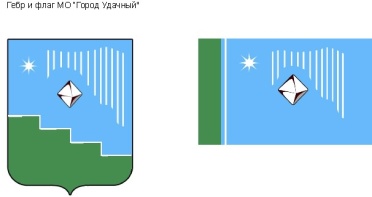 Российская Федерация (Россия)Республика Саха (Якутия)Муниципальное образование «Город Удачный»Городской Совет депутатовIV созывXIII СЕССИЯРЕШЕНИЕ28 ноября 2018 года                                                                                                      	  №13-9О безвозмездной передаче муниципального имущества в собственностьмуниципального образования «Мирнинский район» Республики Саха (Якутия)Руководствуясь Федеральным законом от 6 октября 2003 года № 131-ФЗ «Об общих принципах организации местного самоуправления в Российской Федерации», Законом Республики Саха (Якутия) от 22 июля 2008 года 590-З № 71-IV «О перечне имущества, находящегося в муниципальной собственности, подлежащего безвозмездной передаче между муниципальными районами, городскими, сельскими поселениями, городскими округами в Республике Саха (Якутия)», Положением о порядке владения, пользования и распоряжения муниципальным имуществом муниципального образования «Город Удачный» Мирнинского района Республики Саха (Якутия), утвержденного решением городского Совета МО «Город Удачный» от 27 марта 2009 года № 16-5, Уставом МО «Город Удачный», городской Совет депутатов МО «Город Удачный» решил:1. 	Передать безвозмездно в собственность муниципального образования «Мирнинский район» Республики Саха (Якутия) муниципальное имущество согласно приложению к настоящему решению.2.	Администрации муниципального образования «Город Удачный» Мирнинского района Республики Саха (Якутия) в установленном порядке осуществить передачу муниципального имущества, указанного в пункте 1 настоящего решения.3.	Настоящее решение подлежит официальному опубликованию (обнародованию) в порядке, предусмотренном Уставом МО «Город Удачный».4.	Настоящее решение вступает в силу со дня его официального опубликования (обнародования).5. 	Контроль   исполнения   настоящего   решения   возложить   на   комиссию    по бюджету, налоговой политике, землепользованию, собственности (Иващенко В.М.).ПРИЛОЖЕНИЕк решению городского Советадепутатов МО «Город Удачный» от 28 ноября 2018 года №13-9Перечень муниципального имущества, безвозмездно передаваемого в собственность муниципального образования «Мирнинский район» Республики Саха (Якутия)______________________________Глава города__________А.В. Приходько29 ноября 2018 годадата подписанияПредседатель городского Совета депутатов__________В.В. Файзулин Наименование объектаАдресПлощадь, кв.м. /протяженность, км Кадастровый(или инвентарный) номерБалансовая стоимость, руб.Остаточная стоимость, руб.Здание ТП- 20    р-н Промзонаг. Удачный, район Промзона60,014:16:000000:49503 120 000,003 120 000,00Временное линейно-кабельное сооружение ВЛ № 15 6кВ от Карьера до дачи, гаражи г. Удачный, район Промзоны и Нового города3,07241 560 000,001 560 000,00